CHƯƠNG TRÌNH QUẢN TRỊ VIÊN TẬP SỰ SUNTORY PEPSICO 2015Dành cho các bạn sinh viên Đại học Mở TP.HCMLiệu có cơ hội nào dành cho Sinh viên năm cuối và mới tốt nghiệp ở một trong những chương trình tuyển dụng hấp dẫn nhất hiện nay – Quản Trị Viên Tập Sự ?Và câu trả lời nằm ở chương trình QUẢN TRỊ VIÊN TẬP SỰ (Management Trainee Program) của SUNTORY PEPSICO VIỆT NAM !Đây là 1 cơ hội nghề nghiệp đặc biệt dành cho các bạn sinh viên Đại học Mở TP.HCM!Đừng thắc mắc, đừng băn khoăn nữa! Hãy ứng tuyển chương trình Quản Trị Viên Tập Sự ngay bây giờ!Chương trình Quản Trị Viên Tập Sự 2015 của Công ty nước giải khát Suntory PepsiCo Việt Nam đã chính thức khởi động để tuyển dụng và đào tạo những sinh viên năm cuối hoặc mới tốt nghiệp ra trường, với khát khao cháy bỏng được làm việc và phát triển trong môi trường chuyên nghiệp.  Để trở thành những nhà lãnh đạo tương lai, hãy khởi nghiệp cùng Suntory PepsiCo Việt Nam!Thời gian nộp hồ sơ trực tuyến: 01/03 đến 31/03/2015Tại website: www.suntorypepsico.vnHãy là chính mình, tự tin tỏa sáng (Let Your True Self Shine) và cùng chúng tôi bắt đầu chuyến hành trình của bạn.Nếu bạn có bất kỳ thắc mắc hay cần hỗ trợ, vui lòng gửi email về địa chỉ talent.acquisition@suntorypepsico.vn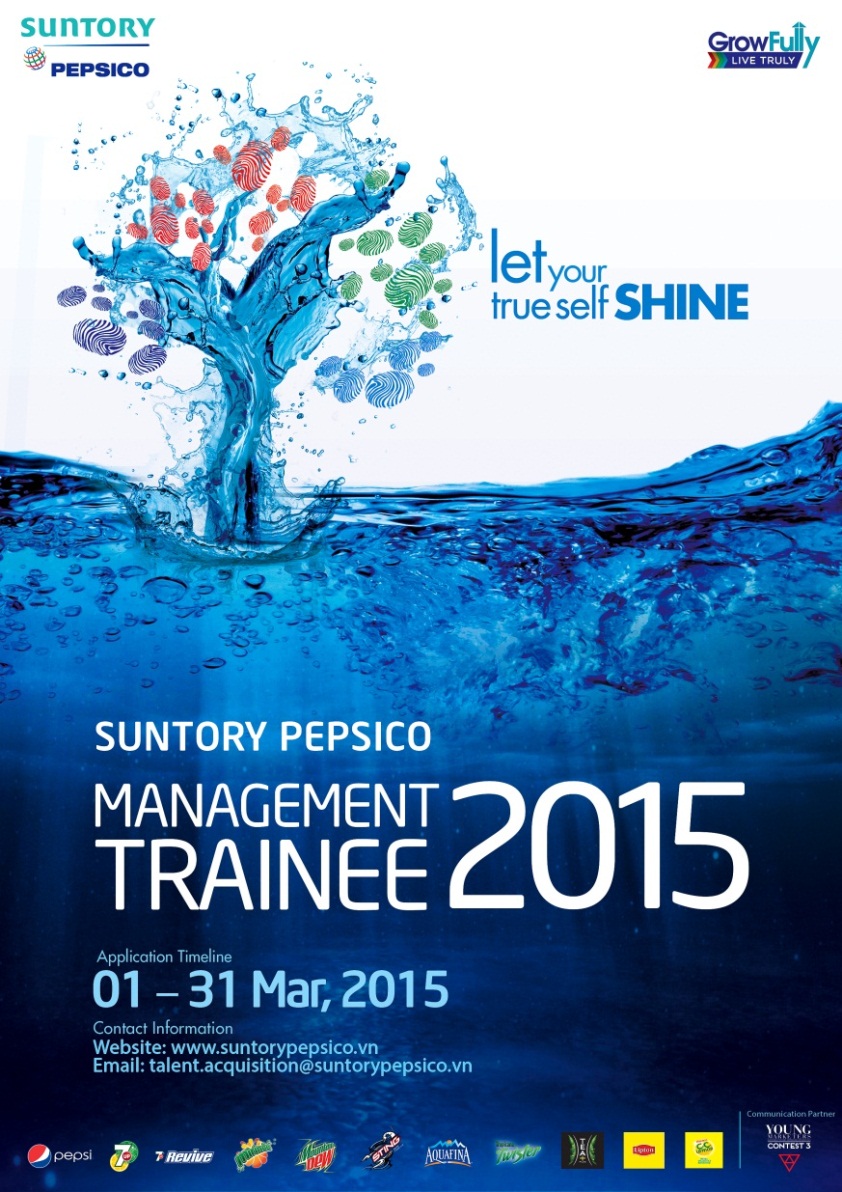 